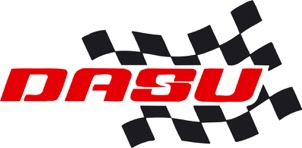 Skema til forslag til reglementsændringer  NR 6Skema til forslag til reglementsændringer  NR 6Skema til forslag til reglementsændringer  NR 6Reglementsnummer5 Reglementspunkt54.006Reglementspunkt54.006Reglementspunkt54.006Side12Nuværende tekstAlle kørere skal have monteret en AMB TranX260- eller X2-transponder inden teknisk kontrol, og nummeret skal oplyses ved teknisk kontrol. Det er kørerens ansvar, at den fungerer korrekt. Det betragtes som en teknisk defekt, hvis den ikke fungerer korrekt. Dette gælder til alle konkurrencer afviklet på danske baner eller løb afviklet af en dansk arrangør på en udenlandsk bane. Gælder ikke folkerace, crosskart Mini og 85ccm.Nuværende tekstAlle kørere skal have monteret en AMB TranX260- eller X2-transponder inden teknisk kontrol, og nummeret skal oplyses ved teknisk kontrol. Det er kørerens ansvar, at den fungerer korrekt. Det betragtes som en teknisk defekt, hvis den ikke fungerer korrekt. Dette gælder til alle konkurrencer afviklet på danske baner eller løb afviklet af en dansk arrangør på en udenlandsk bane. Gælder ikke folkerace, crosskart Mini og 85ccm.Nuværende tekstAlle kørere skal have monteret en AMB TranX260- eller X2-transponder inden teknisk kontrol, og nummeret skal oplyses ved teknisk kontrol. Det er kørerens ansvar, at den fungerer korrekt. Det betragtes som en teknisk defekt, hvis den ikke fungerer korrekt. Dette gælder til alle konkurrencer afviklet på danske baner eller løb afviklet af en dansk arrangør på en udenlandsk bane. Gælder ikke folkerace, crosskart Mini og 85ccm.Nuværende tekstAlle kørere skal have monteret en AMB TranX260- eller X2-transponder inden teknisk kontrol, og nummeret skal oplyses ved teknisk kontrol. Det er kørerens ansvar, at den fungerer korrekt. Det betragtes som en teknisk defekt, hvis den ikke fungerer korrekt. Dette gælder til alle konkurrencer afviklet på danske baner eller løb afviklet af en dansk arrangør på en udenlandsk bane. Gælder ikke folkerace, crosskart Mini og 85ccm.Nuværende tekstAlle kørere skal have monteret en AMB TranX260- eller X2-transponder inden teknisk kontrol, og nummeret skal oplyses ved teknisk kontrol. Det er kørerens ansvar, at den fungerer korrekt. Det betragtes som en teknisk defekt, hvis den ikke fungerer korrekt. Dette gælder til alle konkurrencer afviklet på danske baner eller løb afviklet af en dansk arrangør på en udenlandsk bane. Gælder ikke folkerace, crosskart Mini og 85ccm.Tekst bør ændres til:Alle kørere skal have monteret en AMB TranX260, X2, TR2 eller tilsvarende transponder inden teknisk kontrol, og nummeret skal oplyses ved anmeldelse. Det er kørerens ansvar, at den fungerer korrekt. Det betragtes som en teknisk defekt, hvis den ikke fungerer korrekt, dog ikke i heats i offroad hvor der alene køres om placeringer (eks semifinaler og finaler).Dette gælder til alle konkurrencer afviklet på danske baner eller løb afviklet af en dansk arrangør på en udenlandsk bane. Gælder ikke folkerace, crosskart Mini og 85ccm.Tekst bør ændres til:Alle kørere skal have monteret en AMB TranX260, X2, TR2 eller tilsvarende transponder inden teknisk kontrol, og nummeret skal oplyses ved anmeldelse. Det er kørerens ansvar, at den fungerer korrekt. Det betragtes som en teknisk defekt, hvis den ikke fungerer korrekt, dog ikke i heats i offroad hvor der alene køres om placeringer (eks semifinaler og finaler).Dette gælder til alle konkurrencer afviklet på danske baner eller løb afviklet af en dansk arrangør på en udenlandsk bane. Gælder ikke folkerace, crosskart Mini og 85ccm.Tekst bør ændres til:Alle kørere skal have monteret en AMB TranX260, X2, TR2 eller tilsvarende transponder inden teknisk kontrol, og nummeret skal oplyses ved anmeldelse. Det er kørerens ansvar, at den fungerer korrekt. Det betragtes som en teknisk defekt, hvis den ikke fungerer korrekt, dog ikke i heats i offroad hvor der alene køres om placeringer (eks semifinaler og finaler).Dette gælder til alle konkurrencer afviklet på danske baner eller løb afviklet af en dansk arrangør på en udenlandsk bane. Gælder ikke folkerace, crosskart Mini og 85ccm.Tekst bør ændres til:Alle kørere skal have monteret en AMB TranX260, X2, TR2 eller tilsvarende transponder inden teknisk kontrol, og nummeret skal oplyses ved anmeldelse. Det er kørerens ansvar, at den fungerer korrekt. Det betragtes som en teknisk defekt, hvis den ikke fungerer korrekt, dog ikke i heats i offroad hvor der alene køres om placeringer (eks semifinaler og finaler).Dette gælder til alle konkurrencer afviklet på danske baner eller løb afviklet af en dansk arrangør på en udenlandsk bane. Gælder ikke folkerace, crosskart Mini og 85ccm.Tekst bør ændres til:Alle kørere skal have monteret en AMB TranX260, X2, TR2 eller tilsvarende transponder inden teknisk kontrol, og nummeret skal oplyses ved anmeldelse. Det er kørerens ansvar, at den fungerer korrekt. Det betragtes som en teknisk defekt, hvis den ikke fungerer korrekt, dog ikke i heats i offroad hvor der alene køres om placeringer (eks semifinaler og finaler).Dette gælder til alle konkurrencer afviklet på danske baner eller løb afviklet af en dansk arrangør på en udenlandsk bane. Gælder ikke folkerace, crosskart Mini og 85ccm.Begrundelse:Ændring, transponder defekt er ikke et reelt problem i finaler.Begrundelse:Ændring, transponder defekt er ikke et reelt problem i finaler.Begrundelse:Ændring, transponder defekt er ikke et reelt problem i finaler.Begrundelse:Ændring, transponder defekt er ikke et reelt problem i finaler.Begrundelse:Ændring, transponder defekt er ikke et reelt problem i finaler.Dette forslag er indsendt af (skal udfyldes):Rasmus AndersenDette forslag er indsendt af (skal udfyldes):Rasmus AndersenDette forslag er indsendt af (skal udfyldes):Rasmus AndersenDato:28-07-2023Dato:28-07-2023